Муниципальное бюджетное дошкольное образовательное учреждение детский сад общеразвивающего вида № 42 станицы Новопокровской муниципального образования Новопокровский районФизкультурно - познавательное развлечение в старшей группе«Ой, да масленица»                                                                    Автор:                                             Инструктор по физической культуре МБДОУ № 42                          Прут Анастасия СергеевнаЦель: пропаганда здорового образа жизни, укрепление традиции празднования масленицы.Задачи: формирование любви к активному отдыху; развитие координации движений, ловкости и смекалки; воспитание толерантности и упорства в достижении поставленной цели.Оборудование: Маска змеи, маска солнышка, канат, костёр 2.Ход занятия: Дети под музыку заходят в зал, встают в хоровод и выполняют ходьбу взявшись за руки, сходятся в круг и расходятся, ходьба с хлопками и без задания.Масленица:Здравствуйте, гости дорогие, маленькие и большие!Сюда позвали тех, кто любит шутки, веселье и смех.Сегодня зимушку провожаем,  весну красную встречаем!Блинами угощаемся. А кто из вас знает, что это за праздник такой?Масленица: начинаем мы играть, никому не дам скучать…1. Хоровод «Солнышко»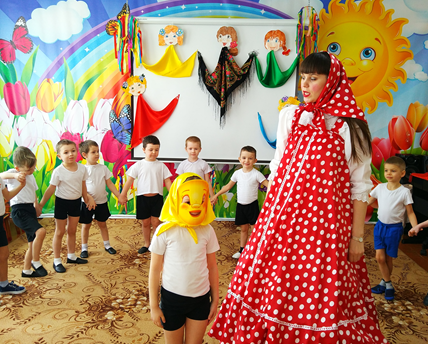 Нужно встать в круг и взяться за руки, ребенок (в маске солнышка) в центре. Дети ведут хоровод и поют:Гори, солнце, ярче –Лето будет жарче,А зима теплее (круг сжимается,А весна милее (круг расширяется)Потом ведущий неожиданно кричит «Горю!».Это сигнал детям разбегаться в разные стороны, а ведущий их ловит.И девчонок, и ребятВызываем на канат.Масленица: Ребята, хотите погадать и узнать какая погода нас ждёт? У нас есть канат, как вы думаете, как он нам в этом поможет? Предложения детей, если они затрудняются с ответом, масленица предлагает устроить перетягивание каната.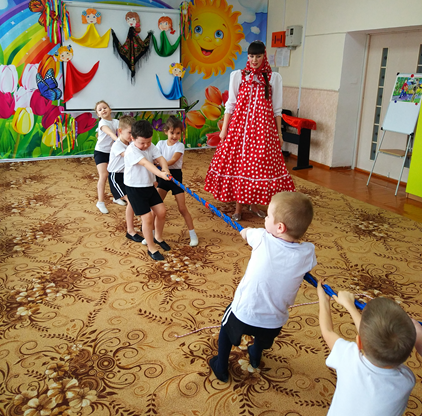 2. Игра перетягивание каната (команда зима – команда весна)Масленица: Вот мы и узнали, что нас ждет, а кто знает какой самый главный символ масленицы? Чем на этот праздник принято угощать гостей?3. Игра «Печем блины», дети образуют круг, взявшись за руки, идут в круг, имитируя замес теста, и произносят слова: «Месим, месим, месим тесто» -2 раза, затем отходят назад, произнося: «Раздувайся пузырь, раздувайся большой», стараясь не разорвать круг, если пузырь лопнул, разъединившие руки дети выходят в серединку и становятся начинкой блинчика. Игра повторяется, «начинка» щекотит ребят, когда они раздувают пузырь. Масленица: знаю я ребятки, ещё одну веселую игру под названием «Змея»4. «Змея» При помощи считалочки дети выбирают водящего – это голова змеи. «Змея» ходит перед игроками со словами:«Я змея, змея, змея,я ползу, ползу, ползу».Подходит к одному из игроков: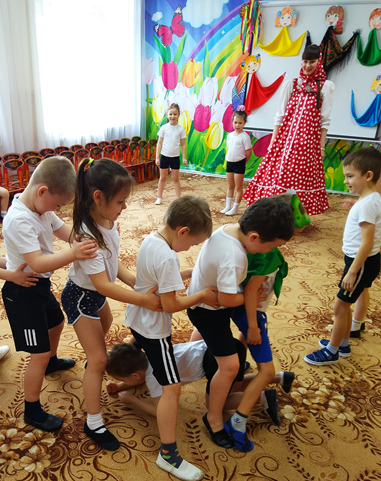 – «Хочешь быть моим хвостом?»– «Хочу! Змея говорит: «ползи» – игрок проползает, под ногами змеи и становится назад, берется за пояс и становится её «хвостом».И так далее, пока не соберут всех желающих.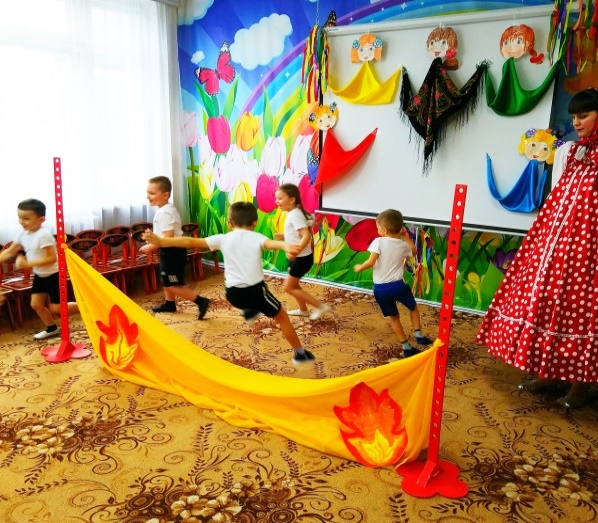 5. Подвижная игра «Перепрыгни через костер» Дети по очереди перепрыгивают через «костер» (можно сделать из бумаги), стараясь не коснуться «языков пламени».Масленица: Пора ребята и прощаться, что вам понравилось? А, что показалось сложным?  Вам желаю не скучать, блины кушать да чаем запивать!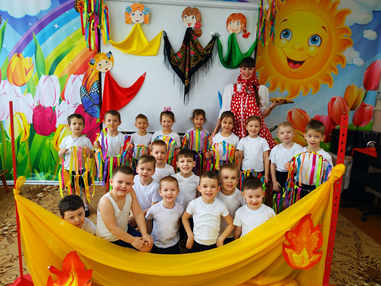 